П О С Т А Н О В Л Е Н И ЕГЛАВЫ МУНИЦИПАЛЬНОГО ОБРАЗОВАНИЯ«ТИМИРЯЗЕВСКОЕ СЕЛЬСКОЕ ПОСЕЛЕНИЕ»«____» ______ 2018 г.                                                                                                                          №___«Об утверждении административного регламента по предоставлению муниципальной услуги «Услуга по установлению размера дохода, приходящегося на каждого члена семьи, и стоимости имущества находящегося в собственности членов семьи и подлежащего налогообложению, в целях признания граждан малоимущими для получения жилья по договору социального найма»Руководствуясь Законом Республики Адыгея от 20.01.2006 № 400 "О порядке ведения органами местного самоуправления учета граждан в качестве нуждающихся в жилых помещениях, предоставляемых по договорам социального найма", Уставом муниципального образования «Тимирязевское сельское поселение», принятого решением Совета народных депутатов муниципального образования «Тимирязевское сельское поселение» от 15.01.2014 года №73, а так же во исполнение Соглашения о передаче осуществления части полномочий Администрации муниципального образования «Майкопский район» в сфере жилищных отношений от 15.02.2018 года, ПОСТАНОВЛЯЮ:1. Утвердить Административный регламент администрации муниципального образования «Тимирязевское сельское поселение» по предоставлению муниципальной услуги «Услуга по установлению размера дохода, приходящегося на каждого члена семьи, и стоимости имущества находящегося в собственности членов семьи и подлежащего налогообложению, в целях признания граждан малоимущими для получения жилья по договору социального найма».2. Жилищной комиссии администрации муниципального образования «Тимирязевское сельское поселение» обеспечить исполнение настоящего Административного регламента.3. Настоящее постановление разместить (опубликовать) на официальном сайте администрации муниципального образования «Тимирязевское сельское поселение».4. Контроль за исполнением настоящего постановления возложить на заместителя главы администрации муниципального образования «Тимирязевское сельское поселение» - Каюкова И.Н.Глава  муниципального образования                                                                                    Н.А. Дельновподготовил: главный специалист по правовым вопросам                                                                                                    В.В. НенлюмкинРоссийская ФедерацияРеспублика АдыгеяАдминистрациямуниципального образования«Тимирязевское сельское поселение»РА, 385746, п.Тимирязева,ул.Садовая, 14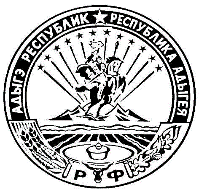 Тел.: 8(87777) 5-64-38Урысые ФедерациерАдыгэ РеспубликТимирязевскэ  къуаджепсэупIэм и гъэсэныгъэмуниципальнэ администрациерАР-м, 385746, п.Тимирязевэ,ур.Садовэр, 14